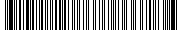 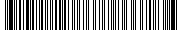 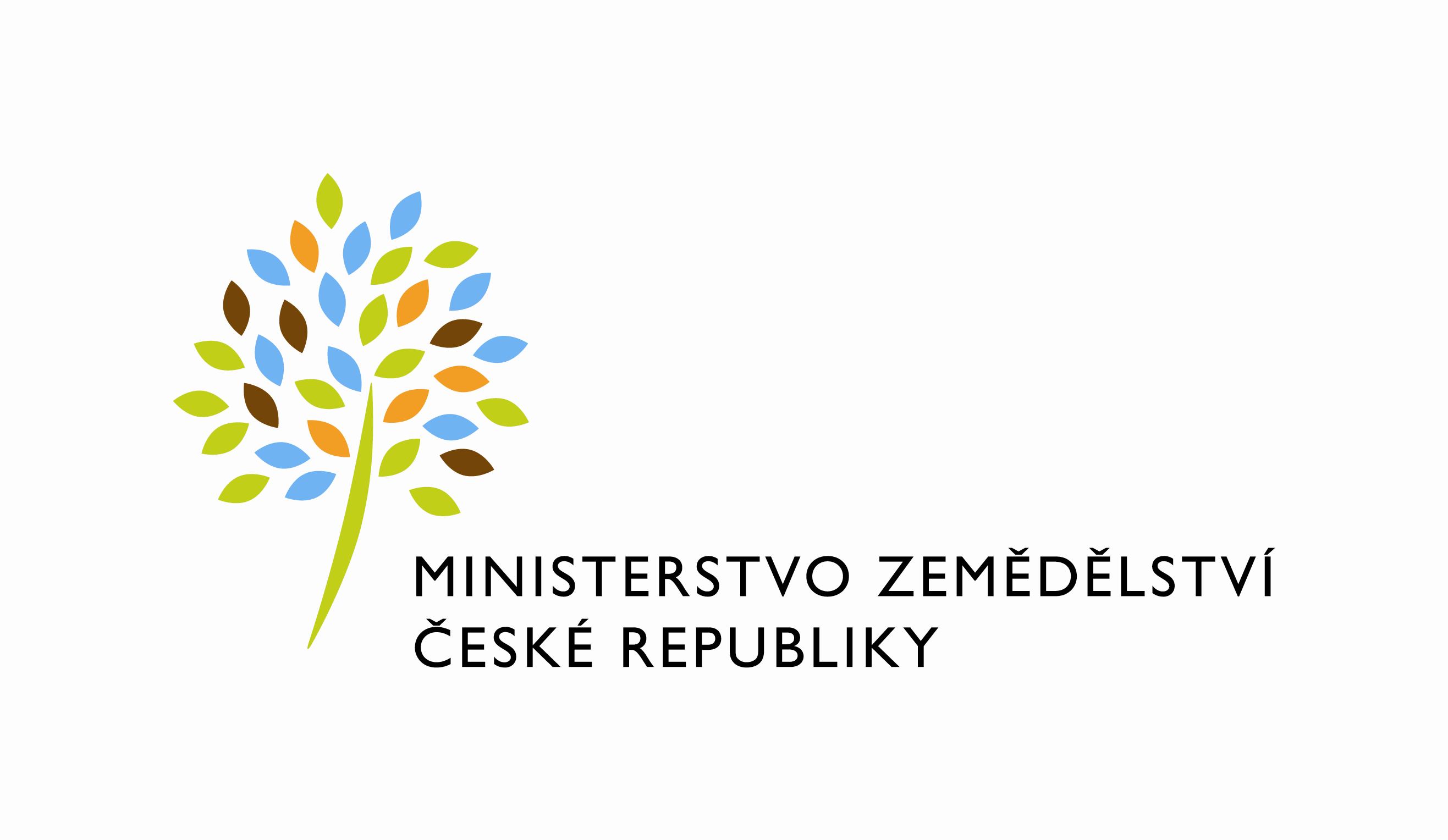 Požadavek na změnu (RfC) – Z34497a – věcné zadáníZákladní informaceStručný popis a odůvodnění požadavkuPopis požadavkuPředmětem realizace  PZ je rozšíření funkcionalit aplikace fLPIS pro nově navrhované opatření Strategického plánu společné zemědělské politiky 29.70 Lesnicko-environmentální platby – Biodiverzita, titul Zachování habitatových stromů. Jedná se o evidenci habitatových stromů, která v první fázi poskytne uživatelům možnost zaznamenat do systému data o potenciálně vhodných stromech pro zařazení do připravovaného dotačního titulu. Nad těmito daty budou prováděny kontroly základní způsobilosti a uživatelům budou zobrazeny případné problémy, což jim umožní stromy protřídit a k vhodným stromům doplnit požadované údaje ještě před spuštěním nového dotačního titulu.Podrobný popis požadavků a návrh řešení je uvedený v příloze č. 1 tohoto dokumentu.Odůvodnění požadované změny (změny právních předpisů, přínosy)Titul Zachování habitatových stromů je součástí intervence 29.70 Lesnicko-environmentální platby – Biodiverzita Strategického plánu společné zemědělské politiky. Návrh Strategického plánu včetně tohoto titulu byl 28.1.2022 odeslán na Evropskou komisi. Nyní probíhají průběžně konzultace s Evropskou komisí, SEA hodnotitelem, ex-ante hodnotitelem a v neposlední řadě 
s nevládními organizacemi. Strategický plán je posuzován jako celek, resp. komplex opatření 
a s tímto titulem je již všemi subjekty počítáno. Na tento titul jsou vyhrazeny finanční prostředky, 
je upravován Zákon o zemědělství 252/1997 a je připravován národní prováděcí předpis potřebný k nastavení a administraci titulu. Toto PZ je zcela nezbytné pro administraci titulu.Tento titul navazuje na Koncepci státní lesnické politiky do roku 2035, v které je stanovena podpora zvyšování různorodosti druhové, věkové a prostorové struktury lesa pro zajištění dlouhodobé stability lesa, včetně zvyšování podílu vhodných dřevin v lesních porostech a habitatových stromů. Intervence navazuje na Novou strategii EU pro oblast lesnictví do roku 2030, konkrétně na prioritu „Ochrana, obnova a zvětšování lesů EU za účelem boje proti změně klimatu, zastavení úbytku biologické rozmanitosti a zajištění odolných a multifunkčních lesních ekosystémů“. Zmíněná strategie se také zabývá zajištěním dobře rostoucích, zdravých, rozmanitých a odolných lesů EU, jež významně přispívají k plnění cílů v oblasti biologické rozmanitosti, na což intervence reaguje.Rizika nerealizacePokud by nedošlo k realizaci PZ, které umožní administraci titulu Zachování habitatových stromů, nebyly by splněny cíle stanovené ve Strategickém plánu společné zemědělské politiky, nebyly by využity vyčleněné finanční prostředky určené pro environmentální lesnické opatření a také by nedošlo k plnění národních i evropských strategií s ohledem na biodiverzitu lesních porostů 
v České republice.Podrobný popis požadavkuPodrobný popis požadavků je uvedený v příloze č. 1Dopady na IS MZe(V případě předpokládaných či možných dopadů změny na infrastrukturu nebo na bezpečnost je třeba si vyžádat stanovisko relevantních specialistů, tj. provozního, bezpečnostního garanta, příp. architekta.).Na provoz a infrastrukturuBez dopadu.Na bezpečnostBez dopadu.Na součinnost s dalšími systémyBez dopadu.Požadavky na součinnost AgriBus(Pokud existují požadavky na součinnost Agribus, uveďte specifikaci služby ve formě strukturovaného požadavku (request) a odpovědi (response) s vyznačenou změnou.)Žádné.Požadavek na podporu provozu naimplementované změny(Uveďte, zda zařadit změnu do stávající provozní smlouvy, konkrétní požadavky na požadované služby, SLA.)V rozsahu stávající smlouvy.Požadavek na úpravu dohledového nástroje(Uveďte, zda a jakým způsobem je požadována úprava dohledových nástrojů.)Žádný.Požadavek na dokumentaciV připojeném souboru je uveden rozsah vybrané technické dokumentace – otevřete dvojklikem:    xxxDohledové scénáře jsou požadovány, pokud Dodavatel potvrdí dopad na dohledové scénáře/nástroj. U dokumentů, které již existují, se má za to, že je požadována jejich aktualizace. Pokud se požaduje zpracování nového dokumentu namísto aktualizace stávajícího, uveďte toto explicitně za názvem daného dokumentu, např. „Uživatelská příručka – nový“.Provozně-technická dokumentace bude zpracována dle vzorového dokumentu, který je připojen – otevřete dvojklikem:   xxx    Akceptační kritériaPlnění v rámci požadavku na změnu bude akceptováno, jestliže budou akceptovány dokumenty uvedené v tabulce výše v bodu 5, budou předloženy podepsané protokoly o uživatelském testování a splněna případná další kritéria uvedená v tomto bodu. Základní milníkyPřílohyPodpisová doložkaB – nabídkA řešení k požadavku Z34497Návrh konceptu technického řešení  Viz část A, body 2 a 3 tohoto PZUživatelské a licenční zajištění pro ObjednateleV souladu s podmínkami smlouvy č. 391-2019-11150Dopady do systémů MZeEPO – implementace antivirové ochrany je v současnosti poskytována službou EPO_AVI01A 
a EPO_AVI01B. Pokud by rozsah poskytovaných služeb pro účely PZ nevyhovoval (rozsah nahrávaných dat a timeout služeb, ZIP soubory a možnosti ESB souborových služeb) bude nutné chování služeb v rámci EPO smlouvy upravit. Případné optimalizace nutné pro zajištění funkčností v PZ nelze vyloučit ani na straně ESB.Je dále nutné předpokládat vyšší objem dat na úrovni úložiště dat. V rámci nacenění PZ nejsou tyto dopady do jiných systémů zohledněny. Rozsah se ukáže až v rámci uživatelského testování 
a nastavení limitů ze strany Zadavatele (např. nahrání ZIP souboru o velikosti 700MB se bude v systému MZe chovat jinak než nahrání souboru o max. velikosti 300MB). Na provoz a infrastrukturu(Pozn.: V případě, že má změna dopady na síťovou infrastrukturu, doplňte tabulku v připojeném souboru - otevřete dvojklikem.)     xxxNa bezpečnostNávrh řešení musí být v souladu se všemi požadavky v aktuální verzi Směrnice systémové bezpečnosti MZe. Upřesnění požadavků směrnice ve vztahu k tomuto RfC:Na součinnost s dalšími systémyviz bod B/3Na součinnost AgriBusviz bod B/3Na dohledové nástroje/scénářeBez dopaduOstatní dopady(Pozn.: Pokud má požadavek dopady do dalších požadavků MZe, uveďte je také v tomto bodu.)Požadavky na součinnost Objednatele a třetích stran(Pozn.: K popisu požadavku uveďte etapu, kdy bude součinnost vyžadována.)Harmonogram plněníPracnost a cenová nabídka navrhovaného řešenívčetně vymezení počtu člověkodnů nebo jejich částí, které na provedení poptávaného plnění budou spotřebovány(Pozn.: MD – člověkoden, MJ – měrná jednotka, např. počet kusů)PřílohyPodpisová doložkaC – Schválení realizace požadavku Z34497Specifikace plněníPožadované plnění je specifikováno v části A a B tohoto RfC. Dle části B bod 3.2 jsou pro realizaci příslušných bezpečnostních opatření požadovány následující změny:Uživatelské a licenční zajištění pro Objednatele (je-li relevantní):Požadavek na součinnost(V případě, že má změnový požadavek dopad na napojení na SIEM, PIM nebo Management zranitelnosti dle bodu 1, uveďte také požadovanou součinnost Oddělení kybernetické bezpečnosti.)Harmonogram realizacePracnost a cenová nabídka navrhovaného řešenívčetně vymezení počtu člověkodnů nebo jejich částí, které na provedení poptávaného plnění budou spotřebovány(Pozn.: MD – člověkoden, MJ – měrná jednotka, např. počet kusů)PosouzeníBezpečnostní garant, provozní garant a architekt potvrzují svým podpisem za oblast, kterou garantují, správnost specifikace plnění dle bodu 1 a její soulad s předpisy a standardy MZe
a doporučují změnu k realizaci. (Pozn.: RfC se zpravidla předkládá k posouzení Bezpečnostnímu garantovi, Provoznímu garantovi, Architektovi, a to podle předpokládaných dopadů změnového požadavku na bezpečnost, provoz, příp. architekturu. Koordinátor změny rozhodne, od koho vyžádat posouzení dle konkrétního případu změnového požadavku.)SchváleníSvým podpisem potvrzuje požadavek na realizaci změny:(Pozn.: Oprávněná osoba se uvede v případě, že je uvedena ve smlouvě.)VysvětlivkyID PK MZe:668Název změny:Habitatové stromy - evidenceHabitatové stromy - evidenceHabitatové stromy - evidenceHabitatové stromy - evidenceDatum předložení požadavku:Datum předložení požadavku:Požadované datum nasazení:Kategorie změny:Normální       Urgentní  Priorita:Vysoká    Střední     Nízká Oblast:Aplikace         Zkratka: fLPIS/LPISOblast:Aplikace         Typ požadavku: Legislativní    Zlepšení    Bezpečnost Oblast:Infrastruktura  Typ požadavku:Nová komponenta    Upgrade   Bezpečnost    Zlepšení    Obnova  RoleJméno Organizace /útvarTelefonE-mailŽadatel:Václav Tomášek16211221812330vaclav.tomasek@mze.czMetodický garant:Václav Tomášek16211221812330vaclav.tomasek@mze.czVěcný garant:Václav Lidický16210221814555vaclav.lidicky@mze.czOdborný garantSZIFOndřej KrymSZIFondrej.krym@szif.czKoordinátor změny:Václav Krejčí11151221812149vaclav.krejci@mze.czPoskytovatel/Dodavatel:xxxO2ITSxxxSmlouva č.:S2019-0043; DMS 391-2019-11150KL:HR-001IDDokumentFormát výstupu (ano/ne)Formát výstupu (ano/ne)Formát výstupu (ano/ne)GarantIDDokumentel. úložištěpapírCDGarantAnalýza navrhnutého řešeníNENENEDokumentace dle specifikace Závazná metodika návrhu a dokumentace architektury MZeNENENETestovací scénář, protokol o otestováníANONENEUživatelská příručkaANONENEVěcný garantProvozně technická dokumentace (systémová a bezpečnostní dokumentace)NENENEOKB, OPPTZdrojový kód a měněné konfigurační souboryNENENEWebové služby + konzumentské testyNENENEDohledové scénáře (úprava stávajících/nové scénáře)NENENEMilníkTermínZahájení realizaceUveřejnění objednávky v registru smluvUkončení realizace31.3.2023IDNázev přílohy1668_PZ_Upravy_fLPIS_habitatove stromy_1v2.docZa resort MZe:Jméno:Podpis:Metodický garantVáclav TomášekKoordinátor změny:Václav KrejčíID PK MZe:668Č.Oblast požadavkuPředpokládaný dopad a navrhované opatření/změnyŘízení přístupu 3.1.1. – 3.1.6.Bez dopaduDohledatelnost provedených změn v datech 3.1.7.Bez dopaduCentrální logování událostí v systému 3.1.7.Bez dopaduŠifrování 3.1.8., Certifikační autority a PKI 3.1.9.Bez dopaduIntegrita – constraints, cizí klíče apod. 3.2.Bez dopaduIntegrita – platnost dat 3.2.Bez dopaduIntegrita - kontrola na vstupní data formulářů 3.2.Bez dopaduOšetření výjimek běhu, chyby a hlášení 3.4.3.Bez dopaduPráce s pamětí 3.4.4.Bez dopaduŘízení - konfigurace změn 3.4.5.Bez dopaduOchrana systému 3.4.7.Bez dopaduTestování systému 3.4.9.Bez dopaduExterní komunikace 3.4.11.Bez dopaduMZe / Třetí stranaPopis požadavku na součinnostMZe / SZIFSoučinnost při testováníPopis etapyTermínTermín akceptace20.10.2022Oblast / rolePopisPracnost v MD/MJv Kč bez DPHv Kč s DPHViz cenová nabídka v příloze č.024103 649 000,-4 415 290,-Celkem:Celkem:4103 649 000,-4 415 290,-IDFormát (CD, listinná forma)1668_PZ_Upravy_fLPIS_habitatove stromy_1v2.doce-mailem2Cenová nabídkae-mailem3Detailní rozpade-mailemNázev DodavateleJméno oprávněné osobyPodpisO2 IT Services s.r.o.xxxID PK MZe:668Č.Oblast požadavkuRealizovat(ano  / ne )Upřesnění požadavkuŘízení přístupu 3.1.1. – 3.1.6.----------------------------------------------Dohledatelnost provedených změn v datech 3.1.7.----------------------------------------------Centrální logování událostí 
v systému 3.1.7.----------------------------------------------Šifrování 3.1.8., Certifikační autority a PKI 3.1.9.---------------------------------------------- Integrita – constraints, cizí klíče apod. 3.2.----------------------------------------------Integrita – platnost dat  3.2.----------------------------------------------Integrita - kontrola na vstupní data formulářů 3.2.----------------------------------------------Ošetření výjimek běhu, chyby 
a hlášení 3.4.3.----------------------------------------------Práce s pamětí 3.4.4.----------------------------------------------Řízení - konfigurace změn 3.4.5.----------------------------------------------Ochrana systému 3.4.7.----------------------------------------------Testování systému 3.4.9.----------------------------------------------Externí komunikace 3.4.11.----------------------------------------------Útvar / DodavatelPopis požadavku na součinnostOdpovědná osobaMZe / SZIFSoučinnost při testováníkoordinátor změnyPopis etapyTermínZahájení plněníUveřejnění objednávky v registru smluvDokončení plnění30.11.2022Oblast / rolePopisPracnost v MD/MJv Kč bez DPH:v Kč s DPH:Viz cenová nabídka v příloze č.024103 649 000,-4 415 290,-Celkem:Celkem:4103 649 000,-4 415 290,-RoleJménoPodpis/MailBezpečnostní garantOldřich ŠtěpánekProvozní garantIvo JančíkArchitekt------------------------------------------------------------------RoleJménoPodpisŽadatelVáclav TomášekVěcný garantVáclav LidickýOdborný garant SZIFOndřej KrymKoordinátor změnyVáclav KrejčíOprávněná osoba dle smlouvyVladimír Velas